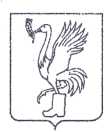 СОВЕТ ДЕПУТАТОВТАЛДОМСКОГО ГОРОДСКОГО ОКРУГА МОСКОВСКОЙ ОБЛАСТИ141900, г. Талдом, пл. К. Маркса, 12                                                          тел. 8-(49620)-6-35-61; т/ф 8-(49620)-3-33-29 Р Е Ш Е Н И Еот __24 августа___  2023 г.                                                            №  70┌                                                              ┐О согласии передать из муниципальной собственности Талдомского г.о. в собственность Московской области недвижимое имущество - газопроводыВ соответствии с Федеральным законом от 6 октября 2003 года № 131-ФЗ «Об общих принципах организации местного самоуправления в Российской Федерации», согласно п.1 и п.2 постановления Правительства Московской области от 15 ноября 2002 г. N 543/45 «О мерах по развитию имущественного комплекса газового хозяйства Московской области» руководствуясь ст. 47 Устава Талдомского городского округа Московской области, зарегистрированного в Управлении Министерства юстиции Российской Федерации по Московской области 24.12.2018 года № RU 503650002018001; письмом Министерства имущественных отношений Московской области 15 ИСХ-18979 от 07.08.2023 г; рассмотрев обращение главы Талдомского городского округа Московской области № 2323 от 18.08.2023 года, Совет депутатов Талдомского городского округа Московской областиРЕШИЛ:1. Согласиться передать из муниципальной собственности Талдомского городского округа в собственность Московской области, недвижимые линейные сооружения – газопроводы (Приложение №1 к Решению).2. Контроль над исполнением настоящего решения возложить на председателя Совета депутатов Талдомского городского округа Московской области М.И. Аникеева.Председатель Совета депутатовТалдомского городского округа	     М.И. АникеевГлава Талдомского городского округа                                                                                               Ю.В. КрупенинПриложение №1 к Решению Совета депутатов Талдомского городского округа№ 70 от 24 августа 2023 г.Перечень объектов газового хозяйства, передаваемого из муниципальной собственности в собственность Московской области№ ппКадастровый номерАдресПротяженность, м.150:01:0030304:1019МО, г. Талдом, ул. Северная256250:01:0000000:11212МО, г. Талдом, ул. Кустарная35350:01:0030304:1020МО, г. Талдом, ул. Слободская24450:01:0050227:471МО, Талдомский г.о., п. Запрудня, ул. 2-я Гражданская29550:01:0050213:260МО, Талдомский г.о., п. Запрудня, ул. Лесная75650:01:0050226:541МО, Талдомский г.о., п.  Запрудня,  ул.1-я  Гражданская27750:01:0031212:395МО, г. Талдом, Промышленный пр.83850:01:0050211:852МО, Талдомский г.о., п. Запрудня, ул. Карла Маркса35Итого:Итого:Итого:564